དབུས་བོད་ཀྱི་གཙུག་ལག་སློབ་གཉེར་ཁང་།	སཱརནཱཐ། ཝཱརཱཎསཱི།Central Institute of Higher Tibetan Studies, Sarnath, Varanasi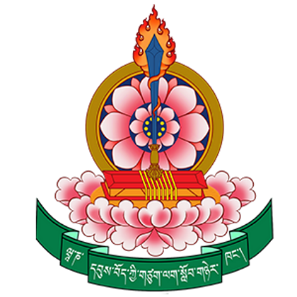 གྲུབ་འབྲས་སྙན་ཐོ། - རིག་པའི་ཆུ་གཏེར་གྱི་སློབ་མ།PROGRESS REPORT–Ph.D. candidate(ཉམས་ཞིབ་དང་ཡར་རྒྱས་ཚན་པར་བརྒྱུད་བསྐུར་གནང་དགོས།)(To be forwarded to the R&D cell)མཆན། སྙན་ཐོ་འདི་ཟླ་བ་དྲུག་པ་གང་ཡིན་ལ་མ་ཆད་པར་ཉམས་ཞིབ་དང་ཡར་རྒྱས་ཚན་པར་འབུལ་དགོས། སློབ་གཉེར་བ་རྣམས་ཀྱི་ངོས་ནས་འདས་པའི་ཟླ་བ་དྲུག་གི་ནང་དུ་གྲུབ་འབྲས་གང་བྱུང་ཐོག་(PPT)སྤྱན་བསྟར་ཞིག་གི་གྲ་སྒྲིག་ཀྱང་ཡོད་དགོས།Note: Report should be submitted to R&D Cell every sixth month without fail.Students should also be ready with a PPT Presentation of their progress made in the last six months. གྲུབ་འབྲས་སྙན་ཐོ་དང་པོ། 	 གྲུབ་འབྲས་སྙན་ཐོ་གཉིས་པ། 	 གྲུབ་འབྲས་སྙན་ཐོ་གསུམ་པ། First progress report	Second progress report	Third progress report གྲུབ་འབྲས་སྙན་ཐོ་བཞི་པ། 	 གྲུབ་འབྲས་སྙན་ཐོ་ལྔ་པ། 	 གྲུབ་འབྲས་སྙན་ཐོ་དྲུག་པ། Fourth progress report    Fifth progress report	Sixth progress report			ཁྱེད་རང་གི་ཉམས་ཞིབ་ལས་ཀའི་གྲུབ་འབྲས་གནད་འཁེལ་པོའི་སྒོ་ནས་བརྗོད་དགོས། (གང་དུ་མཁོ་བ་དེར་ཟུར་དུ་ལྡེབ་མ་སྦྱར་དགོས།)Please mention precisely, the progress of your research work:(Attach separate sheet, wherever necessary)ཉམས་ཞིབ་སློབ་མའི་མིང་རྟགས།		སློབ་སྟོན་པ་/ཉམས་ཞིབ་ལམ་སྟོན་པའི་མཚན་རྟགས།Signature of Research Student		Signature of Supervisor/Research Guideསྡེ་ཚན་འགན་འཛིན་གྱི་མཚན་རྟགས། Signature of HoDསློབ་སྟོན་པ་/ཉམས་ཞིབ་ལམ་སྟོན་པའི་མཚན་རྟགས།Signature of Supervisor/Research Guideཚེས་གྲངས། Date:ལས་ཁུངས་ཁོ་ནའི་བེད་སྤྱོད་ཆེད་དུ། (ཉམས་ཞིབ་དང་ཡར་རྒྱས་ཚན་པ།) FOR OFFICE USE ONLY (R&D Cell)ཉམས་ཞིབ་སློབ་མའི་མིང་། Name of the Research Studentཕའི་མིང་། Name of the Fatherསློབ་སྟོན་པའི་མཚན། Name of the Supervisorསློབ་སྟོན་ལས་རོགས་ཀྱི་མཚན། (གལ་ཏེ་སུ་ཡོད་ན།)Name of the Co Supervisor (if any)ཉམས་ཞིབ་བྱེད་སའི་ས་གནས། Place of Researchསྡེ་ཚན་གྱི་/རིག་སྡེའི། Department/Faculty of:  དེབ་སྐྱེལ་བྱས་པའི་ཚེས་གྲངས། Date of Registrationརིག་པའི་ཆུ་གཏེར་ཉམས་ཞིབ་ཀྱི་བརྗོད་གཞི།(གཏན་འབེབ་མ་ཟིན་ཀྱང་བརྗོད་དགོས།)Title of the Ph.D. Research Topic (Mention, even tentative)སྙན་ཐོའི་དུས་ཡུན། Report for the Periodནས། From	 བར། Toདེ་སྔོན་/སྔོན་མའི་སྙན་ཐོའི་ཚེས་གྲངས། Date of Earlier/previous Reportརྒྱུན་གྲངས།Sl.No.ཁྱེར་རང་གི་ཉམས་ཞིབ་ལས་ཀ་ལྟར་རྗོད་གཞི་ཁགTopics as per your research workཁྱེད་རང་གི་ཉམས་ཞིབ་ལས་ཀའི་གྲུབ་འབྲས། (ཁྱེད་རང་རང་གི་ཚིག་ནང་)Progress of your research work (in your own words)༡་   1 ཉམས་ཞིབ་དེའི་རྒྱ་ཁྱོན།Scope of the study༢་ 2དཀའ་རྙོག་འགྲེལ་བརྗོད་ངོས་འཛིན། (ཐག་ཆོད་ཡོད་མེད།)Identification of the statement of the problem (whether finalized)༣་3དགོས་དམིགས་ངོས་འཛིན། (ཐག་ཆོད་ཡོད་མེད།)Identification of Objectives (whether finalized)༤་4ད་བར་ཉམས་ཞིབ་ཐབས་ལམ་གང་བསྟེན། (དེའི་མིང་།)Methodology adopted so far (name)༥་5འདྲི་རྩད་རེའུ་མིག་བཟོ་བཀོད། (འདྲ་བཤུས་གཅིག་འབུལ་དགོས་) (གལ་ཏེ་ལག་བསྟར་ཡོད་ན།)Questionnaire Design (submit a copy)(If applicable)ཀ་   གནས་བབས། (% ཚར་བ་)Status (% completed)ཁ་   མཇུག་སྒྲིལ་བྱ་རྒྱུའི་མངོན་དཔག་ཚེས་གྲངས།Expected date of completion༦་6གྲོས་འདོན་བྱས་པའི་ཚོད་བཞག(ཐག་ཆོད་ཡོད་མེད།)Proposed Hypothesis (whether finalized)༧་7གྲོས་འདོན་བྱས་པའི་ཉམས་ཞིབ་ཀྱི་དྲི་བ་རྣམས། (ཐག་ཆོད་ཡོད་མེད།)Proposed research questions (whether finalized)༨་8  ད་བར་དཔེ་དེབ་བསྐྱར་ཞིབ་བྱས་པའི་གྲངས།(རེའུ་མིག་ཅན་གྱི་བཟོ་བཀོད་ནང་འབུལ་དགོས་/གལ་ཏེ་དགོས་ན་ཤོག་ལྡེབ་འཕར་མ་སྦྱར་དགོས། No. of literature reviews done so far (submit intabular format/use extra sheets if required)༩་9ས་གནས་ས་ཐོག་དཔྱད་ཞིབ། Field surveyཀ་   དཔེ་ཚད་བསྡུ་རུབ་ཀྱི་གྲངས།No. of samples collected:ཁ་   དམིགས་ཚད་ཀྱི་གྲངས།Target no.ག་   མཇུག་སྒྲིལ་བྱ་རྒྱུའི་མངོན་དཔག་ཚེས་གྲངས།Expected date of completion༡༠་10  དཔྱད་ཞིབ། Analysis      ཀ་   དཔྱད་ཞིབ་རིགས་གང་བྱས།Type of analysis doneཁ་   གྲངས་ཀྱི་ཡོ་ཆས་གང་སྤྱད།Statistical tool usedག་   གནས་བབས། (% ཚར་བ།)Status (%completed)ང་   མཇུག་སྒྲིལ་རྒྱུའི་མངོན་དཔག་ཚེས་གྲངས། Expected date of completion༡༡་11དཔེ་དེབ་སོགས་པར་སྐྲུན་བྱས་པ་རྣམས།གལ་ཏེ་ཡོད་ན།Publications, if anyཀ་   རྩོམ་ཤོག་གི་འགོ་བརྗོད།Title of the paperཁ་   དུས་དེབ་དེའི་མིང་།Name of the Journalག་   གནས་བབས། (% ཚར་བ།)Status (%completed)ང་   རྩོམ་ཤོག་འབུལ་བའི་ཚེས་གྲངས།Date of paper submissionཅ་   པར་སྐྲུན་བྱ་རྒྱུའི་མངོན་དཔག་ཚེས་གྲངས།Expected date of publication༡༢་12བགྲོ་གླེང་/ཚོགས་འདུ་བཅས་ནང་མཉམ་ཞུགས་/སྤྱན་བསྟར།Participation/Presentation in Seminar/Conferences༡༣་13ཉམས་ཞིབ་དཔྱད་རྩོམ་གོང་འབུལ་ཞུ་བ།Ph.D. submission:༡་        ཐོག་མའི་ཟིན་བྲིས།i.	        Initial draftཀ་    གནས་བབས། (% ཚར་བ།)  a.	 Status (%completed)      ཁ་   གོང་འབུལ་ཞུ་རྒྱུའི་མངོན་དཔག་ཚེས་གྲངས།       b.    Expected date of submission༢་         ཟིན་བྲིས་མཐའ་མ།ii.	Final Draftཀ་   གནས་བབས། (% ཚར་བ།)  Status (%completed)       ཁ་   གོང་འབུལ་ཞུ་རྒྱུའི་མངོན་དཔག་ཚེས་གྲངས།Expected date of submission of thesisཉམས་ཞིབ་ལམ་སྟོན་པའི་འགྲེལ་བརྗོད། Remarks of the Research Guideཉམས་ཞིབ་ལམ་སྟོན་པའི་འགྲེལ་བརྗོད། Remarks of the Research Guide༡་1༢་2༣་3འབྲེལ་ཡོད་མི་སྣ་/ལམ་སྟོན་པ་/སློབ་སྟོན་པ་དང་ལྷན་དུ་ཕན་ཚུན་འབྲེལ་ལམ། Interaction with related persons/guide/supervisor༤་4ལས་ཀའི་སྤུས་ཚད་དང་སྤྱི་ཡོངས་འདོད་བློ་ཇི་ཁེངས་སྐོར། Overall Satisfaction with the Quality of Work:རེ་བ་བྱས་པ་ལས་དམའ་བ།                        རེ་བ་བྱས་པ་དང་མཐུན་པ།                                  རེ་བ་བྱས་པ་ལས་ལྷག་པ།Below Expectations	       Meets Expectations	               Exceeds Expectations༥་5ལས་ཀའི་སྤྱི་ཡོངས་ཀྱི་མྱུར་ཚད། Over all Pace of Work:ཧ་ཅང་དལ་པོ།           དལ་པོ།           མྱུར་ཚད་རན་པ།           མགྱོགས་དྲག་པ།       ཧ་ཅག་མགྱོགས་དྲག་པ།Too Slow	Slow	    Right Pace              Hurried                    Too Hurriedཉམས་ཞིབ་སློབ་མའི་ལག་ནས་འབྱོར་བའི་ཚེས་གྲངས། Date of Receipt from the Research Studentསྙན་ཐོ་དུས་ཚོད་ནང་དུ་ཕུལ་སོང་/ཕྱི་པོ་ཕུལ་སོང་། Report Submitted Within Time/Late Submissionསྙན་ཐོ་རྗེས་མའི་ཚེས་གྲངས། Date of Next Report